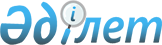 О бюджете Сандыктауского района на 2017-2019 годыРешение Сандыктауского районного маслихата Акмолинской области от 23 декабря 2016 года № 9/1. Зарегистрировано Департаментом юстиции Акмолинской области 10 января 2017 года № 5682.
      Примечание РЦПИ.

      В тексте документа сохранена пунктуация и орфография оригинала.
      В соответствии с пунктом 2 статьи 9 Бюджетного кодекса Республики Казахстан от 4 декабря 2008 года, подпунктом 1) пункта 1 статьи 6 Закона Республики Казахстан от 23 января 2001 года "О местном государственном управлении и самоуправлении в Республике Казахстан", Сандыктауский районный маслихат РЕШИЛ:
      1. Утвердить бюджет района на 2017-2019 годы, согласно приложениям 1, 2 и 3 соответственно, в том числе на 2017 год в следующих объемах:
      1) доходы – 3 034 346,6 тысяч тенге, в том числе:
      налоговые поступления – 454 673,9 тысячи тенге;
      неналоговые поступления – 6 791,5 тысяча тенге;
      поступления от продажи основного капитала – 16 080,3 тысяч тенге;
      поступления трансфертов – 2 556 800,9 тысяч тенге;
      2) затраты – 3 029 351,2 тысяча тенге;
      3) чистое бюджетное кредитование – 13 255,0 тысяч тенге, в том числе: 
      бюджетные кредиты – 20 421,0 тысяча тенге;
      погашение бюджетных кредитов – 7 166,0 тысяч тенге;
      4) сальдо по операциям с финансовыми активами – 30 500,0 тысяч тенге, в том числе:
      приобретение финансовых активов – 30 500,0 тысяч тенге;
      5) дефицит (профицит) бюджета – - 38 759,6 тысяч тенге;
      6) финансирование дефицита (использование профицита) бюджета – 38 759,6 тысяч тенге.
      Сноска. Пункт 1 - в редакции решения Сандыктауского районного маслихата Акмолинской области от 29.11.2017 № 16/1 (вводится в действие с 01.01.2017).


      2. Учесть норматив распределения доходов в бюджет района по социальному налогу – 100 %.
      3. Учесть, что в бюджете района на 2017 год предусмотрены целевые трансферты и бюджетные кредиты из республиканского бюджета, согласно приложения 4.
      4. Учесть, что в бюджете района на 2017 год предусмотрен объем субвенции, передаваемой из областного бюджета в сумме 1 701 076,0 тысяч тенге.
      5. Учесть, что в бюджете района на 2017 год предусмотрены целевые трансферты из областного бюджета, согласно приложения 5.
      6. Учесть, что в бюджете района на 2017 год предусмотрено погашение бюджетных кредитов в областной бюджет в сумме 7 411,0 тысяч тенге.
      7. Утвердить резерв местного исполнительного органа района на 2017 год в сумме 500,0 тысяч тенге.
      Сноска. Пункт 7 - в редакции решения Сандыктауского районного маслихата Акмолинской области от 09.09.2017 № 14/1 (вводится в действие с 01.01.2017).


      8. Установить специалистам в области здравоохранения, социального обеспечения, образования, культуры, спорта и ветеринарии, являющихся гражданскими служащими и работающих в сельской местности, повышенные на двадцать пять процентов должностные оклады и тарифные ставки, по сравнению с окладами и ставками гражданскими служащими, занимающихся этими видами деятельности в городских условиях.
      9. Утвердить перечень районных бюджетных программ, не подлежащих секвестру в процессе исполнения бюджета района на 2017 год, согласно приложения 6.
      10. Утвердить перечень бюджетных программ сельских округов на 2017 год, согласно приложения 7.
      11. Учесть, что в составе расходов бюджета района на 2017 год предусмотрены передаваемые трансферты органам местного самоуправления для реализации функций местного значения, согласно приложения 8.
      12. Настоящее решение вступает в силу со дня государственной регистрации в Департаменте юстиции Акмолинской области и вводится в действие с 1 января 2017 года.
      "СОГЛАСОВАНО"
      23 декабря 2016 года Бюджет района на 2017 год
      Сноска. Приложение 1 - в редакции решения Сандыктауского районного маслихата Акмолинской области от 29.11.2017 № 16/1 (вводится в действие с 01.01.2017). Бюджет района на 2018 год
      Сноска. Приложение 2 - в редакции решения Сандыктауского районного маслихата Акмолинской области от 29.11.2017 № 16/1 (вводится в действие с 01.01.2017). Бюджет района на 2019 год Перечень районных бюджетных программ, не подлежащих секвестру в процессе исполнения бюджета района на 2017 год Целевые трансферты и бюджетные кредиты из республиканского бюджета на 2017 год
      Сноска. Приложение 5 - в редакции решения Сандыктауского районного маслихата Акмолинской области от 29.11.2017 № 16/1 (вводится в действие с 01.01.2017). Целевые трансферты из областного бюджета на 2017 год
      Сноска. Приложение 6 - в редакции решения Сандыктауского районного маслихата Акмолинской области от 29.11.2017 № 16/1 (вводится в действие с 01.01.2017). Перечень бюджетных программ сельских округов на 2017 год
      Сноска. Приложение 7 - в редакции решения Сандыктауского районного маслихата Акмолинской области от 29.11.2017 № 16/1 (вводится в действие с 01.01.2017).
      продолжение таблицы:
      продолжение таблицы: Распределение трансфертов органам местного самоуправления между селами, поселками, сельскими округами на 2017 год
      Сноска. Приложение 8 - в редакции решения Сандыктауского районного маслихата Акмолинской области от 29.11.2017 № 16/1 (вводится в действие с 01.01.2017).
      продолжение таблицы:
      продолжение таблицы:
					© 2012. РГП на ПХВ «Институт законодательства и правовой информации Республики Казахстан» Министерства юстиции Республики Казахстан
				
      Председатель сессии
районного маслихата
секретарь
районного маслихата

С.Клюшников

      Аким Сандыктауского района

А.Исмагамбетов
Приложение 1
к решению Сандыктауского
районного маслихата
от 23 декабря 2016 года
№ 9/1
Категория
Категория
Категория
Категория
Сумма
тысяч тенге
Класс 
Класс 
Класс 
Сумма
тысяч тенге
Подкласс
Подкласс
Сумма
тысяч тенге
Наименование
Сумма
тысяч тенге
1
2
3
4
5
I. Доходы
3 034 346,6
1
Налоговые поступления
454 673,9
01
Подоходный налог
31 978,0
2
Индивидуальный подоходный налог
31 978,0
03
Социальный налог
182 536,8
1
Социальный налог
182 536,8
04
Налоги на собственность
116 009,0
1
Налоги на имущество
59 699,0
3
Земельный налог
1 615,0
4
Налог на транспортные средства
49 716,0
5
Единый земельный налог
4 979,0
05
Внутренние налоги на товары, работы и услуги
120 260,1
2
Акцизы
1 500,0
3
Поступления за использование природных и других ресурсов
107 941,1
4
Сборы за ведение предпринимательской и профессиональной деятельности
10 819,0
08
Обязательные платежи, взимаемые за совершение юридически значимых действий и (или) выдачу документов уполномоченными на то государственными органами или должностными лицами
3 890,0
1
Государственная пошлина
3 890,0
2
Неналоговые поступления
6 791,5
01
Доходы от государственной собственности
3 728,2
1
Поступления части чистого дохода государственных предприятий
40,5
5
Доходы от аренды имущества, находящегося в государственной собственности
3 678,0
7
Вознаграждения по кредитам, выданным из государственного бюджета
9,7
02
Поступления от реализации товаров (работ, услуг) государственными учреждениями, финансируемыми из государственного бюджета
39,3
1
Поступления от реализации товаров (работ, услуг) государственными учреждениями, финансируемыми из государственного бюджета
39,3
04
Штрафы, пени, санкции, взыскания, налагаемые государственными учреждениями, финансируемыми из государственного бюджета, а также содержащимися и финансируемыми из бюджета (сметы расходов) Национального Банка Республики Казахстан
49,0
1
Штрафы, пени, санкции, взыскания, налагаемые государственными учреждениями, финансируемыми из государственного бюджета, а также содержащимися и финансируемыми из бюджета (сметы расходов) Национального Банка Республики Казахстан, за исключением поступлений от организаций нефтяного сектора
49,0
06
Прочие неналоговые поступления
2 975,0
1
Прочие неналоговые поступления
2 975,0
3
Поступления от продажи основного капитала
16 080,3
01
Продажа государственного имущества, закрепленного за государственными учреждениями
11 080,3
1
Продажа государственного имущества, закрепленного за государственными учреждениями
11 080,3
03
Продажа земли и нематериальных активов
5 000,0
1
Продажа земли
5 000,0
4
Поступления трансфертов
2 556 800,9
02
Трансферты из вышестоящих органов государственного управления
2 556 800,9
2
Трансферты из областного бюджета
2 556 800,9
Функциональная группа
Функциональная группа
Функциональная группа
Функциональная группа
Сумма
Администратор бюджетных программ
Администратор бюджетных программ
Администратор бюджетных программ
Сумма
Программа
Программа
Сумма
Наименование
Сумма
1
2
3
4
5
II. Затраты
3 029 351,2
01
Государственные услуги общего характера
328 779,9
112
Аппарат маслихата района (города областного значения)
15 493,0
001
Услуги по обеспечению деятельности маслихата района (города областного значения)
15 493,0
122
Аппарат акима района (города областного значения)
91 139,1
001
Услуги по обеспечению деятельности акима района (города областного значения)
88 946,1
003
Капитальные расходы государственного органа
2 193,0
123
Аппарат акима района в городе, города районного значения, поселка, села, сельского округа
176 094,4
001
Услуги по обеспечению деятельности акима района в городе, города районного значения, поселка, села, сельского округа
176 094,4
458
Отдел жилищно-коммунального хозяйства, пассажирского транспорта и автомобильных дорог района (города областного значения)
12 036,8
001
Услуги по реализации государственной политики на местном уровне в области жилищно-коммунального хозяйства, пассажирского транспорта и автомобильных дорог
12 036,8
459
Отдел экономики и финансов района (города областного значения)
26 150,8
001
Услуги по реализации государственной политики в области формирования и развития экономической политики, государственного планирования, исполнения бюджета и управления коммунальной собственностью района (города областного значения)
25 141,3
010
Приватизация, управление коммунальным имуществом, постприватизационная деятельность и регулирование споров, связанных с этим
1 009,5
493
Отдел предпринимательства, промышленности и туризма района (города областного значения)
7 865,8
001
Услуги по реализации государственной политики на местном уровне в области развития предпринимательства, промышленности и туризма
7 865,8
02
Оборона
9 860,5
122
Аппарат акима района (города областного значения)
9 860,5
005
Мероприятия в рамках исполнения всеобщей воинской обязанности
2 840,5
006
Предупреждение и ликвидация чрезвычайных ситуаций масштаба района (города областного значения)
7 020,0
03
Общественный порядок, безопасность, правовая, судебная, уголовно-исполнительная деятельность
2 440,8
458
Отдел жилищно-коммунального хозяйства, пассажирского транспорта и автомобильных дорог района (города областного значения)
2 440,8
021
Обеспечение безопасности дорожного движения в населенных пунктах
2 440,8
04
Образование
1 694 536,4
464
Отдел образования района (города областного значения)
1 410 236,4
001
Услуги по реализации государственной политики на местном уровне в области образования
13 443,8
003
Общеобразовательное обучение 
1 136 488,9
004
Информатизация системы образования в государственных учреждениях образования района (города областного значения)
1 285,9
005
Приобретение и доставка учебников, учебно-методических комплексов для государственных учреждений образования района (города областного значения)
25 010,0
006
Дополнительное образование для детей
37 526,1
007
Проведение школьных олимпиад, внешкольных мероприятий и конкурсов районного (городского) масштаба
1 609,0
009
Обеспечение деятельности организаций дошкольного воспитания и обучения
45 604,0
015
Ежемесячные выплаты денежных средств опекунам (попечителям) на содержание ребенка-сироты (детей-сирот), и ребенка (детей), оставшегося без попечения родителей 
14 282,0
022
Выплата единовременных денежных средств казахстанским гражданам, усыновившим (удочерившим) ребенка (детей)-сироту и ребенка (детей), оставшегося без попечения родителей
342,4
040
Реализация государственного образовательного заказа в дошкольных организациях образования
117 548,3
067
Капитальные расходы подведомственных государственных учреждений и организаций
17 096,0
472
Отдел строительства, архитектуры и градостроительства района (города областного значения)
284 300,0
022
Строительство и реконструкция объектов начального, основного среднего и общего среднего образования
284 300,0
06
Социальная помощь и социальное обеспечение 
168 442,6
451
Отдел занятости и социальных программ района (города областного значения)
144 035,6
001
Услуги по реализации государственной политики на местном уровне в области обеспечения занятости и реализации социальных программ для населения
21 822,9
002
Программа занятости
38 878,7
007
Социальная помощь отдельным категориям нуждающихся граждан по решениям местных представительных органов
40 626,9
010
Материальное обеспечение детей-инвалидов, воспитывающихся и обучающихся на дому
308,8
011
Оплата услуг по зачислению, выплате и доставке пособий и других социальных выплат
515,3
014
Оказание социальной помощи нуждающимся гражданам на дому
11 084,0
016
Государственные пособия на детей до 18 лет
1 885,6
017
Обеспечение нуждающихся инвалидов обязательными гигиеническими средствами и предоставление услуг специалистами жестового языка, индивидуальными помощниками в соответствии с индивидуальной программой реабилитации инвалида
3 408,7
023
Обеспечение деятельности центров занятости населения
13 467,8
025
Внедрение обусловленной денежной помощи по проекту "Өрлеу"
7 632,9
050
Реализация Плана мероприятий по обеспечению прав и улучшению качества жизни инвалидов в Республике Казахстан на 2012–2018 годы
4 279,3
054
Размещение государственного социального заказа в неправительственных организациях
124,7
464
Отдел образования района (города областного значения)
24 407,0
030
Содержание ребенка (детей), переданного патронатным воспитателям
24 407,0
07
Жилищно-коммунальное хозяйство
209 502,0
123
Аппарат акима района в городе, города районного значения, поселка, села, сельского округа
4 324,7
009
Обеспечение санитарии населенных пунктов
3 189,3
011
Благоустройство и озеленение населенных пунктов
1 135,4
458
Отдел жилищно-коммунального хозяйства, пассажирского транспорта и автомобильных дорог района (города областного значения)
92 236,1
003
Организация сохранения государственного жилищного фонда
291,9
004
 Обеспечение жильем отдельных категорий граждан
52 696,0
012
Функционирование системы водоснабжения и водоотведения
8 165,9
016
Обеспечение санитарии населенных пунктов
2 500,0
018
Благоустройство и озеленение населенных пунктов
15 893,8
026
Организация эксплуатации тепловых сетей, находящихся в коммунальной собственности районов (городов областного значения)
12 688,5
463
Отдел земельных отношений района (города областного значения)
471,0
016
Изъятие земельных участков для государственных нужд
471,0
472
Отдел строительства, архитектуры и градостроительства района (города областного значения)
112 470,2
003
Проектирование и (или) строительство, реконструкция жилья коммунального жилищного фонда
81 228,3
004
Проектирование, развитие и (или) обустройство инженерно-коммуникационной инфраструктуры
31 141,9
058
Развитие системы водоснабжения и водоотведения в сельских населенных пунктах
100,0
08
Культура, спорт, туризм и информационное пространство
343 909,7
455
Отдел культуры и развития языков района (города областного значения)
179 805,8
001
Услуги по реализации государственной политики на местном уровне в области развития языков и культуры
5 986,3
003
Поддержка культурно-досуговой работы
127 222,4
006
Функционирование районных (городских) библиотек
33 703,5
007
Развитие государственного языка и других языков народа Казахстана
7 948,8
032
Капитальные расходы подведомственных государственных учреждений и организаций
4 944,8
456
Отдел внутренней политики района (города областного значения)
22 004,0
001
Услуги по реализации государственной политики на местном уровне в области информации, укрепления государственности и формирования социального оптимизма граждан
8 086,0
002
Услуги по проведению государственной информационной политики
6 427,0
003
Реализация мероприятий в сфере молодежной политики
7 491,0
465
Отдел физической культуры и спорта района (города областного значения)
16 484,0
001
Услуги по реализации государственной политики на местном уровне в сфере физической культуры и спорта
5 604,0
006
Проведение спортивных соревнований на районном (города областного значения) уровне
3 935,0
007
Подготовка и участие членов сборных команд района (города областного значения) по различным видам спорта на областных спортивных соревнованиях
6 945,0
472
Отдел строительства, архитектуры и градостроительства района (города областного значения)
125 615,9
008
Развитие объектов спорта
125 615,9
10
Сельское, водное, лесное, рыбное хозяйство, особо охраняемые природные территории, охрана окружающей среды и животного мира, земельные отношения
81 308,5
459
Отдел экономики и финансов района (города областного значения)
6 445,2
099
Реализация мер по оказанию социальной поддержки специалистов
6 445,2
462
Отдел сельского хозяйства района (города областного значения)
14 016,6
001
Услуги по реализации государственной политики на местном уровне в сфере сельского хозяйства
14 016,6
463
Отдел земельных отношений района (города областного значения)
8 684,0
001
Услуги по реализации государственной политики в области регулирования земельных отношений на территории района (города областного значения)
8 684,0
473
Отдел ветеринарии района (города областного значения)
52 162,7
001
Услуги по реализации государственной политики на местном уровне в сфере ветеринарии
10 375,0
007
Организация отлова и уничтожения бродячих собак и кошек
285,0
010
Проведение мероприятий по идентификации сельскохозяйственных животных
638,7
011
Проведение противоэпизоотических мероприятий
31 892,0
047
Возмещение владельцам стоимости обезвреженных (обеззараженных) и переработанных без изъятия животных, продукции и сырья животного происхождения, представляющих опасность для здоровья животных и человека
8 972,0
11
Промышленность, архитектурная, градостроительная и строительная деятельность
10 023,9
472
Отдел строительства, архитектуры и градостроительства района (города областного значения)
10 023,9
001
Услуги по реализации государственной политики в области строительства, архитектуры и градостроительства на местном уровне
10 023,9
12
Транспорт и коммуникации
112 871,0
458
Отдел жилищно-коммунального хозяйства, пассажирского транспорта и автомобильных дорог района (города областного значения)
112 871,0
023
Обеспечение функционирования автомобильных дорог
44 129,7
045
Капитальный и средний ремонт автомобильных дорог районного значения и улиц населенных пунктов
68 741,3
13
Прочие
18 083,1
123
Аппарат акима района в городе, города районного значения, поселка, села, сельского округа
14 179,0
040
Реализация мер по содействию экономическому развитию регионов в рамках Программы развития регионов до 2020 года 
14 179,0
458
Отдел жилищно-коммунального хозяйства, пассажирского транспорта и автомобильных дорог района (города областного значения)
3 404,1
040
Реализация мер по содействию экономическому развитию регионов в рамках Программы развития регионов до 2020 года
3 404,1
459
Отдел экономики и финансов района (города областного значения)
500,0
012
Резерв местного исполнительного органа района (города областного значения)
500,0
14
Обслуживание долга
9,7
459
Отдел экономики и финансов района (города областного значения)
9,7
021
Обслуживание долга местных исполнительных органов по выплате вознаграждений и иных платежей по займам из областного бюджета
9,7
15
Трансферты
49 583,1
459
Отдел экономики и финансов района (города областного значения)
49 583,1
006
Возврат неиспользованных (недоиспользованных) целевых трансфертов
14 688,3
024
Целевые текущие трансферты из нижестоящего бюджета на компенсацию потерь вышестоящего бюджета в связи с изменением законодательства
6 008,8
051
Трансферты органам местного самоуправления
25 477,1
054
Возврат сумм неиспользованных (недоиспользованных) целевых трансфертов, выделенных из республиканского бюджета за счет целевого трансферта из Национального фонда Республики Казахстан
3 408,9
III. Чистое бюджетное кредитование
13 255,0
Бюджетные кредиты
20 421,0
10
Сельское, водное, лесное, рыбное хозяйство, особо охраняемые природные территории, охрана окружающей среды и животного мира, земельные отношения
20 421,0
459
Отдел экономики и финансов района (города областного значения)
20 421,0
018
Бюджетные кредиты для реализации мер социальной поддержки специалистов
20 421,0
5
Погашение бюджетных кредитов
7 166,0
01
Погашение бюджетных кредитов
7 166,0
1
Погашение бюджетных кредитов, выданных из государственного бюджета
7 166,0
IV. Сальдо по операциям с финансовыми активами
30 500,0
Приобретение финансовых активов
30 500,0
13
Прочие
30 500,0
458
Отдел жилищно-коммунального хозяйства, пассажирского транспорта и автомобильных дорог района (города областного значения)
30 500,0
065
Формирование или увеличение уставного капитала юридических лиц
30 500,0
V. Дефицит (профицит) бюджета
-38 759,6
VI. Финансирование дефицита (использование профицита) бюджета
38 759,6
7
Поступления займов
20 421,0
01
Внутренние государственные займы
20 421,0
2
Договоры займа
20 421,0
16
Погашение займов
7 166,0
459
Отдел экономики и финансов района (города областного значения)
7 166,0
005
Погашение долга местного исполнительного органа перед вышестоящим бюджетом
7 166,0
8
Используемые остатки бюджетных средств
25 504,6
01
Остатки бюджетных средств
25 504,6
1
Свободные остатки бюджетных средств
25 504,6Приложение 2
к решению Сандыктауского
районного маслихата
от 23 декабря 2016 года
№ 9/1
Категория
Категория
Категория
Категория
Сумма
тысяч тенге
Класс
Класс
Класс
Сумма
тысяч тенге
Подкласс
Подкласс
Сумма
тысяч тенге
Наименование
Сумма
тысяч тенге
1
2
3
4
5
I. Доходы
2 305 959,0
1
Налоговые поступления
477 139,0
01
Подоходный налог
32 327,0
2
Индивидуальный подоходный налог
32 327,0
03
Социальный налог
186 980,0
1
Социальный налог
186 980,0
04
Налоги на собственность
131 771,0
1
Налоги на имущество
63 814,0
3
Земельный налог
3 287,0
4
Налог на транспортные средства
59 442,0
5
Единый земельный налог
5 228,0
05
Внутренние налоги на товары, работы и услуги
121 976,0
2
Акцизы
1 575,0
3
Поступления за использование природных и других ресурсов
107 226,0
4
Сборы за ведение предпринимательской и профессиональной деятельности
13 175,0
08
Обязательные платежи, взимаемые за совершение юридически значимых действий и (или) выдачу документов уполномоченными на то государственными органами или должностными лицами
4 085,0
1
Государственная пошлина
4 085,0
2
Неналоговые поступления
3 416,0
01
Доходы от государственной собственности
3 416,0
5
Доходы от аренды имущества, находящегося в государственной собственности
3 416,0
3
Поступления от продажи основного капитала
5 075,0
03
Продажа земли и нематериальных активов
5 075,0
1
Продажа земли
5 075,0
4
Поступления трансфертов
1 820 329,0
02
Трансферты из вышестоящих органов государственного управления
1 820 329,0
2
Трансферты из областного бюджета
1 820 329,0
Функциональная группа
Функциональная группа
Функциональная группа
Функциональная группа
Сумма
Администратор бюджетных программ
Администратор бюджетных программ
Администратор бюджетных программ
Сумма
Программа
Программа
Сумма
Наименование
Сумма
1
2
3
4
5
II. Затраты
2 305 959,0
01
Государственные услуги общего характера
324 877,0
112
Аппарат маслихата района (города областного значения)
16 279,0
001
Услуги по обеспечению деятельности маслихата района (города областного значения)
16 279,0
122
Аппарат акима района (города областного значения)
83 628,0
001
Услуги по обеспечению деятельности акима района (города областного значения)
83 628,0
123
Аппарат акима района в городе, города районного значения, поселка, села, сельского округа
176 384,0
001
Услуги по обеспечению деятельности акима района в городе, города районного значения, поселка, села, сельского округа
176 384,0
458
Отдел жилищно-коммунального хозяйства, пассажирского транспорта и автомобильных дорог района (города областного значения)
12 735,0
001
Услуги по реализации государственной политики на местном уровне в области жилищно-коммунального хозяйства, пассажирского транспорта и автомобильных дорог
12 735,0
459
Отдел экономики и финансов района (города областного значения)
27 444,0
001
Услуги по реализации государственной политики в области формирования и развития экономической политики, государственного планирования, исполнения бюджета и управления коммунальной собственностью района (города областного значения)
25 673,0
003
Проведение оценки имущества в целях налогообложения
825,0
010
Приватизация, управление коммунальным имуществом, постприватизационная деятельность и регулирование споров, связанных с этим
946,0
493
Отдел предпринимательства, промышленности и туризма района (города областного значения)
8 407,0
001
Услуги по реализации государственной политики на местном уровне в области развития предпринимательства, промышленности и туризма
8 407,0
02
Оборона
3 858,0
122
Аппарат акима района (города областного значения)
3 858,0
005
Мероприятия в рамках исполнения всеобщей воинской обязанности
2 677,0
006
Предупреждение и ликвидация чрезвычайных ситуаций масштаба района (города областного значения)
1 181,0
03
Общественный порядок, безопасность, правовая, судебная, уголовно-исполнительная деятельность
2 471,0
458
Отдел жилищно-коммунального хозяйства, пассажирского транспорта и автомобильных дорог района (города областного значения)
2 471,0
021
Обеспечение безопасности дорожного движения в населенных пунктах
2 471,0
04
Образование
1 471 767,0
464
Отдел образования района (города областного значения)
1 471 767,0
001
Услуги по реализации государственной политики на местном уровне в области образования
12 936,0
003
Общеобразовательное обучение 
1 184 605,0
004
Информатизация системы образования в государственных учреждениях образования района (города областного значения)
1 832,0
005
Приобретение и доставка учебников, учебно-методических комплексов для государственных учреждений образования района (города областного значения)
13 541,0
006
Дополнительное образование для детей 
34 980,0
009
Обеспечение деятельности организаций дошкольного воспитания и обучения
45 502,0
015
Ежемесячные выплаты денежных средств опекунам (попечителям) на содержание ребенка-сироты (детей-сирот), и ребенка (детей), оставшегося без попечения родителей
15 249,0
022
Выплата единовременных денежных средств казахстанским гражданам, усыновившим (удочерившим) ребенка (детей)-сироту и ребенка (детей), оставшегося без попечения родителей
544,0
040
Реализация государственного образовательного заказа в дошкольных организациях образования
129 694,0
067
Капитальные расходы подведомственных государственных учреждений и организаций
32 884,0
06
Социальная помощь и социальное обеспечение 
99 196,0
451
Отдел занятости и социальных программ района (города областного значения)
79 566,0
001
Услуги по реализации государственной политики на местном уровне в области обеспечения занятости и реализации социальных программ для населения
23 248,0
002
Программа занятости
10 273,0
005
Государственная адресная социальная помощь
325,0
006
Оказание жилищной помощи
412,0
007
Социальная помощь отдельным категориям нуждающихся граждан по решениям местных представительных органов
12 925,0
010
Материальное обеспечение детей-инвалидов, воспитывающихся и обучающихся на дому
455,0
011
Оплата услуг по зачислению, выплате и доставке пособий и других социальных выплат
219,0
014
Оказание социальной помощи нуждающимся гражданам на дому
11 311,0
016
Государственные пособия на детей до 18 лет
2 514,0
017
Обеспечение нуждающихся инвалидов обязательными гигиеническими средствами и предоставление услуг специалистами жестового языка, индивидуальными помощниками в соответствии с индивидуальной программой реабилитации инвалида
3 689,0
023
Обеспечение деятельности центров занятости населения
13 855,0
025
Внедрение обусловленной денежной помощи по проекту "Өрлеу"
340,0
464
Отдел образования района (города областного значения)
19 630,0
030
Содержание ребенка (детей), переданного патронатным воспитателям
19 630,0
07
Жилищно-коммунальное хозяйство
62 888,0
123
Аппарат акима района в городе, города районного значения, поселка, села, сельского округа
5 860,0
009
Обеспечение санитарии населенных пунктов
3 846,0
011
Благоустройство и озеленение населенных пунктов
2 014,0
458
Отдел жилищно-коммунального хозяйства, пассажирского транспорта и автомобильных дорог района (города областного значения)
16 822,0
012
Функционирование системы водоснабжения и водоотведения
5 439,0
018
Благоустройство и озеленение населенных пунктов
11 383,0
472
Отдел строительства, архитектуры и градостроительства района (города областного значения)
40 206,0
003
Проектирование и (или) строительство, реконструкция жилья коммунального жилищного фонда
10 000,0
004
Проектирование, развитие и (или) обустройство инженерно-коммуникационной инфраструктуры
30 206,0
08
Культура, спорт, туризм и информационное пространство
225 345,0
455
Отдел культуры и развития языков района (города областного значения)
187 829,0
001
Услуги по реализации государственной политики на местном уровне в области развития языков и культуры
8 548,0
003
Поддержка культурно-досуговой работы
132 612,0
006
Функционирование районных (городских) библиотек
36 681,0
007
Развитие государственного языка и других языков народа Казахстана
7 620,0
032
Капитальные расходы подведомственных государственных учреждений и организаций
2 368,0
456
Отдел внутренней политики района (города областного значения)
21 010,0
001
Услуги по реализации государственной политики на местном уровне в области информации, укрепления государственности и формирования социального оптимизма граждан
7 970,0
002
Услуги по проведению государственной информационной политики
6 427,0
003
Реализация мероприятий в сфере молодежной политики
6 613,0
465
Отдел физической культуры и спорта района (города областного значения)
16 506,0
001
Услуги по реализации государственной политики на местном уровне в сфере физической культуры и спорта
5 863,0
006
Проведение спортивных соревнований на районном (города областного значения) уровне
3 430,0
007
Подготовка и участие членов сборных команд района (города областного значения) по различным видам спорта на областных спортивных соревнованиях
7 213,0
10
Сельское, водное, лесное, рыбное хозяйство, особо охраняемые природные территории, охрана окружающей среды и животного мира, земельные отношения
42 839,0
459
Отдел экономики и финансов района (города областного значения)
7 391,0
099
Реализация мер по оказанию социальной поддержки специалистов
7 391,0
462
Отдел сельского хозяйства района (города областного значения)
14 756,0
001
Услуги по реализации государственной политики на местном уровне в сфере сельского хозяйства
14 756,0
463
Отдел земельных отношений района (города областного значения)
9 302,0
001
Услуги по реализации государственной политики в области регулирования земельных отношений на территории района (города областного значения)
9 302,0
473
Отдел ветеринарии района (города областного значения)
11 390,0
001
Услуги по реализации государственной политики на местном уровне в сфере ветеринарии
11 088,0
007
Организация отлова и уничтожения бродячих собак и кошек
302,0
11
Промышленность, архитектурная, градостроительная и строительная деятельность
10 129,0
472
Отдел строительства, архитектуры и градостроительства района (города областного значения)
10 129,0
001
Услуги по реализации государственной политики в области строительства, архитектуры и градостроительства на местном уровне
10 129,0
12
Транспорт и коммуникации
6 680,0
458
Отдел жилищно-коммунального хозяйства, пассажирского транспорта и автомобильных дорог района (города областного значения)
6 680,0
023
Обеспечение функционирования автомобильных дорог
6 680,0
13
Прочие
28 168,0
123
Аппарат акима района в городе, города районного значения, поселка, села, сельского округа
18 455,0
040
Реализация мер по содействию экономическому развитию регионов в рамках Программы развития регионов до 2020 года
18 455,0
459
Отдел экономики и финансов района (города областного значения)
9 713,0
012
Резерв местного исполнительного органа района (города областного значения)
9 713,0
15
Трансферты
27 741,0
459
Отдел экономики и финансов района (города областного значения)
27 741,0
051
Трансферты органам местного самоуправления
27 741,0
III. Чистое бюджетное кредитование
0,0
IV. Сальдо по операциям с финансовыми активами 
0,0
V. Дефицит (профицит) бюджета
0,0
VI. Финансирование дефицита (использование профицита) бюджета
0,0Приложение 3
к решению Сандыктауского
районного маслихата
от 23 декабря 2016 года
№ 9/1
Категория
Категория
Категория
Категория
Сумма тысяч тенге
Класс
Класс
Класс
Сумма тысяч тенге
Подкласс
Подкласс
Сумма тысяч тенге
Наименование
Сумма тысяч тенге
1
2
3
4
5
I. Доходы
2 300 348,0
1
Налоговые поступления
506 008,0
01
Подоходный налог
34 267,0
2
Индивидуальный подоходный налог
34 267,0
03
Социальный налог
198 198,0
1
Социальный налог
198 198,0
04
Налоги на собственность
139 764,0
1
Налоги на имущество
67 643,0
3
Земельный налог
3 484,0
4
Налог на транспортные средства
63 095,0
5
Единый земельный налог
5 542,0
05
Внутренние налоги на товары, работы и услуги
129 296,0
2
Акцизы
1 670,0
3
Поступления за использование природных и других ресурсов
113 660,0
4
Сборы за ведение предпринимательской и профессиональной деятельности
13 966,0
08
Обязательные платежи, взимаемые за совершение юридически значимых действий и (или) выдачу документов уполномоченными на то государственными органами или должностными лицами
4 483,0
1
Государственная пошлина
4 483,0
2
Неналоговые поступления
3 634,0
01
Доходы от государственной собственности
3 634,0
5
Доходы от аренды имущества, находящегося в государственной собственности
3 634,0
3
Поступления от продажи основного капитала
5 126,0
03
Продажа земли и нематериальных активов
5 126,0
1
Продажа земли
5 126,0
4
Поступления трансфертов
1 785 580,0
02
Трансферты из вышестоящих органов государственного управления
1 785 580,0
2
Трансферты из областного бюджета
1 785 580,0
Функциональная группа
Функциональная группа
Функциональная группа
Функциональная группа
Сумма тысяч тенге
Администратор бюджетных программ
Администратор бюджетных программ
Администратор бюджетных программ
Сумма тысяч тенге
Программа
Программа
Сумма тысяч тенге
Наименование
Сумма тысяч тенге
1
2
3
4
5
II. Затраты
2 300 348,0
01
Государственные услуги общего характера
327 602,0
112
Аппарат маслихата района (города областного значения)
16 375,0
001
Услуги по обеспечению деятельности маслихата района (города областного значения)
16 375,0
122
Аппарат акима района (города областного значения)
83 700,0
001
Услуги по обеспечению деятельности акима района (города областного значения)
83 700,0
123
Аппарат акима района в городе, города районного значения, поселка, села, сельского округа
178 030,0
001
Услуги по обеспечению деятельности акима района в городе, города районного значения, поселка, села, сельского округа
178 030,0
458
Отдел жилищно-коммунального хозяйства, пассажирского транспорта и автомобильных дорог района (города областного значения)
12 863,0
001
Услуги по реализации государственной политики на местном уровне в области жилищно-коммунального хозяйства, пассажирского транспорта и автомобильных дорог
12 863,0
459
Отдел экономики и финансов района (города областного значения)
28 222,0
001
Услуги по реализации государственной политики в области формирования и развития экономической политики, государственного планирования, исполнения бюджета и управления коммунальной собственностью района (города областного значения)
26 451,0
003
Проведение оценки имущества в целях налогообложения
825,0
010
Приватизация, управление коммунальным имуществом, постприватизационная деятельность и регулирование споров, связанных с этим
946,0
493
Отдел предпринимательства, промышленности и туризма района (города областного значения)
8 412,0
001
Услуги по реализации государственной политики на местном уровне в области развития предпринимательства, промышленности и туризма
8 412,0
02
Оборона
3 917,0
122
Аппарат акима района (города областного значения)
3 917,0
005
Мероприятия в рамках исполнения всеобщей воинской обязанности
2 677,0
006
Предупреждение и ликвидация чрезвычайных ситуаций масштаба района (города областного значения)
1 240,0
03
Общественный порядок, безопасность, правовая, судебная, уголовно-исполнительная деятельность
2 594,0
458
Отдел жилищно-коммунального хозяйства, пассажирского транспорта и автомобильных дорог района (города областного значения)
2 594,0
021
Обеспечение безопасности дорожного движения в населенных пунктах
2 594,0
04
Образование
1 485 942,0
464
Отдел образования района (города областного значения)
1 485 942,0
001
Услуги по реализации государственной политики на местном уровне в области образования
13 018,0
003
Общеобразовательное обучение
1 195 587,0
004
Информатизация системы образования в государственных учреждениях образования района (города областного значения)
1 924,0
005
Приобретение и доставка учебников, учебно-методических комплексов для государственных учреждений образования района (города областного значения)
14 218,0
006
Дополнительное образование для детей
35 265,0
009
Обеспечение деятельности организаций дошкольного воспитания и обучения
45 502,0
015
Ежемесячные выплаты денежных средств опекунам (попечителям) на содержание ребенка-сироты (детей-сирот), и ребенка (детей), оставшегося без попечения родителей
16 012,0
022
Выплата единовременных денежных средств казахстанским гражданам, усыновившим (удочерившим) ребенка (детей)-сироту и ребенка (детей), оставшегося без попечения родителей
570,0
040
Реализация государственного образовательного заказа в дошкольных организациях образования
130 248,0
067
Капитальные расходы подведомственных государственных учреждений и организаций
33 598,0
06
Социальная помощь и социальное обеспечение
101 912,0
451
Отдел занятости и социальных программ района (города областного значения)
81 398,0
001
Услуги по реализации государственной политики на местном уровне в области обеспечения занятости и реализации социальных программ для населения
23 386,0
002
Программа занятости
10 466,0
005
Государственная адресная социальная помощь
348,0
006
Оказание жилищной помощи
440,0
007
Социальная помощь отдельным категориям нуждающихся граждан по решениям местных представительных органов
13 572,0
010
Материальное обеспечение детей-инвалидов, воспитывающихся и обучающихся на дому
477,0
011
Оплата услуг по зачислению, выплате и доставке пособий и других социальных выплат
219,0
014
Оказание социальной помощи нуждающимся гражданам на дому
11 404,0
016
Государственные пособия на детей до 18 лет
2 640,0
017
Обеспечение нуждающихся инвалидов обязательными гигиеническими средствами и предоставление услуг специалистами жестового языка, индивидуальными помощниками в соответствии с индивидуальной программой реабилитации инвалида
3 874,0
023
Обеспечение деятельности центров занятости населения
14 216,0
025
Внедрение обусловленной денежной помощи по проекту "Өрлеу"
356,0
464
Отдел образования района (города областного значения)
20 514,0
030
Содержание ребенка (детей), переданного патронатным воспитателям
20 514,0
07
Жилищно-коммунальное хозяйство
23 789,0
123
Аппарат акима района в городе, города районного значения, поселка, села, сельского округа
6 153,0
009
Обеспечение санитарии населенных пунктов
4 038,0
011
Благоустройство и озеленение населенных пунктов
2 115,0
458
Отдел жилищно-коммунального хозяйства, пассажирского транспорта и автомобильных дорог района (города областного значения)
17 636,0
012
Функционирование системы водоснабжения и водоотведения
5 711,0
018
Благоустройство и озеленение населенных пунктов
11 925,0
08
Культура, спорт, туризм и информационное пространство
227 184,0
455
Отдел культуры и развития языков района (города областного значения)
189 169,0
001
Услуги по реализации государственной политики на местном уровне в области развития языков и культуры
8 602,0
003
Поддержка культурно-досуговой работы
133 535,0
006
Функционирование районных (городских) библиотек
36 936,0
007
Развитие государственного языка и других языков народа Казахстана
7 620,0
032
Капитальные расходы подведомственных государственных учреждений и организаций
2 476,0
456
Отдел внутренней политики района (города областного значения)
21 084,0
001
Услуги по реализации государственной политики на местном уровне в области информации, укрепления государственности и формирования социального оптимизма граждан
8 012,0
002
Услуги по проведению государственной информационной политики
6 427,0
003
Реализация мероприятий в сфере молодежной политики
6 645,0
465
Отдел физической культуры и спорта района (города областного значения)
16 931,0
001
Услуги по реализации государственной политики на местном уровне в сфере физической культуры и спорта
5 906,0
006
Проведение спортивных соревнований на районном (города областного значения) уровне
305,0
007
Подготовка и участие членов сборных команд района (города областного значения) по различным видам спорта на областных спортивных соревнованиях
7 440,0
032
Капитальные расходы подведомственных государственных учреждений и организаций
3 280,0
10
Сельское, водное, лесное, рыбное хозяйство, особо охраняемые природные территории, охрана окружающей среды и животного мира, земельные отношения
43 819,0
459
Отдел экономики и финансов района (города областного значения)
8 335,0
099
Реализация мер по оказанию социальной поддержки специалистов
8 335,0
462
Отдел сельского хозяйства района (города областного значения)
14 645,0
001
Услуги по реализации государственной политики на местном уровне в сфере сельского хозяйства
14 645,0
463
Отдел земельных отношений района (города областного значения)
9 360,0
001
Услуги по реализации государственной политики в области регулирования земельных отношений на территории района (города областного значения)
9 360,0
473
Отдел ветеринарии района (города областного значения)
11 479,0
001
Услуги по реализации государственной политики на местном уровне в сфере ветеринарии
11 162,0
007
Организация отлова и уничтожения бродячих собак и кошек
317,0
11
Промышленность, архитектурная, градостроительная и строительная деятельность
10 194,0
472
Отдел строительства, архитектуры и градостроительства района (города областного значения)
10 194,0
001
Услуги по реализации государственной политики в области строительства, архитектуры и градостроительства на местном уровне
10 194,0
12
Транспорт и коммуникации
7 014,0
458
Отдел жилищно-коммунального хозяйства, пассажирского транспорта и автомобильных дорог района (города областного значения)
7 014,0
023
Обеспечение функционирования автомобильных дорог
7 014,0
13
Прочие
28 750,0
123
Аппарат акима района в городе, города районного значения, поселка, села, сельского округа
18 455,0
040
Реализация мер по содействию экономическому развитию регионов в рамках Программы Развитие регионов до 2020 года
18 455,0
459
Отдел экономики и финансов района (города областного значения)
10 295,0
012
Резерв местного исполнительного органа района (города областного значения)
10 295,0
15
Трансферты
37 631,0
459
Отдел экономики и финансов района (города областного значения)
37 631,0
051
Трансферты органам местного самоуправления
37 631,0
III. Чистое бюджетное кредитование
0,0
IV. Сальдо по операциям с финансовыми активами
0,0
V. Дефицит (профицит) бюджета
0,0
VI. Финансирование дефицита (использование профицита) бюджета
0,0Приложение 4
к решению Сандыктауского
районного маслихата
от 23 декабря 2016 года
№ 9/1
Функциональная группа
Функциональная группа
Функциональная группа
Функциональная группа
Администратор бюджетных программ
Администратор бюджетных программ
Администратор бюджетных программ
Программа
Программа
Наименование
1
2
3
4
04
Образование
464
Отдел образования района (города областного значения)
003
Общеобразовательное обучениеПриложение 5
к решению Сандыктауского
районного маслихата
от 23 декабря 2016 года
№ 9/1
Наименование
Сумма
тысяч тенге
1
2
Всего
44 442,2
Целевые текущие трансферты
24 021,2
в том числе:
Отдел занятости и социальных программ района (города областного значения)
21 269,2
На развитие рынка труда, в том числе: 
9 513,0
 на частичное субсидирование заработной платы
4 408,0
 на молодежную практику
5 105,0
На увеличение норм обеспечения инвалидов обязательными гигиеническими средствами
3 261,3
На расширение Перечня технических вспомогательных (компенсаторных) средств 
1 018,0
На внедрение обусловленной денежной помощи по проекту "Өрлеу"
7 352,2
Размещение государственного социального заказа в неправительственных организациях
124,7
Отдел образования района (города областного значения)
2 752,0
На доплату учителям, прошедшим стажировку по языковым курсам
156,0
На доплату учителям за замещение на период обучения основного сотрудника
2 596,0
Бюджетные кредиты
20 421,0
Отдел экономики и финансов района (города областного значения)
20 421,0
Для реализации мер социальной поддержки специалистов
20 421,0Приложение 6
к решению Сандыктауского
районного маслихата
от 23 декабря 2016 года
№ 9/1
Наименование
Сумма
тысяч тенге
1
2
Всего
831 703,7
Целевые текущие трансферты
280 749,9
в том числе:
Аппарат акима района
7 020,0
На проведение обследования жилых домов подвергшихся подтоплению в период паводка
7 020,0
Отдел образования района (города областного значения)
14 529,7
 На проведение мероприятий по государственному языку для учащихся школ некоренной национальности
1 609,0
 На приобретение и доставку учебников для школ
12 202,0
 На обучение педагогов школ на семинарах по превенции суицидов
718,7
 Отдел занятости и социальных программ района (города областного значения)
47 145,9
 На реализацию краткосрочного профессионального обучения
19 123,7
 На выплату единовременного пособия отдельным категориям граждан
28 022,2
Отдел жилищно-коммунального хозяйства, пассажирского транспорта и автомобильных дорог района (города областного значения)
171 190,3
 На ремонт автомобильных дорог
104 932,3
 На развитие жилищно-коммунального хозяйства
13 562,0
 На приобретение жилья отдельным категориям граждан
52 696,0
Отдел ветеринарии района (города областного значения)
40 864,0
 На проведение противоэпизоотических мероприятий
31 892,0
 Возмещение стоимости сельскохозяйственных животных (крупного и мелкого рогатого скота) больных бруцеллезом направленных на санитарный убой
8 972,0
Целевые трансферты на развитие
550 953,8
в том числе:
Отдел строительства района (города областного значения)
521 453,8
 На строительство и реконструкция объектов начального, основного среднего и общего среднего образования
284 200,0
 На проектирование и (или) строительство, реконструкцию жилья коммунального жилищного фонда
81 067,5
 На проектирование, развитие и (или) обустройство инженерно-коммуникационной инфраструктуры
30 570,4
 На развитие объектов спорта
125 615,9
Отдел жилищно-коммунального хозяйства, пассажирского транспорта и автомобильных дорог района (города областного значения)
29 500,0
Увеличение уставного капитала
29 500,0Приложение 7
к решению Сандыктауского
районного маслихата
от 23 декабря 2016 года
№ 9/1
Функциональная группа
Функциональная группа
Функциональная группа
Функциональная группа
Сумма
тысяч тенге
Администратор бюджетных программ
Администратор бюджетных программ
Администратор бюджетных программ
Сумма
тысяч тенге
Программа
Программа
Сумма
тысяч тенге
Наименование
Сумма
тысяч тенге
1
2
3
4
5
II. Затраты
194 598,1
1
Государственные услуги общего характера
176 094,4
123
Аппарат акима района в городе, города районного значения, поселка, села, сельского округа
176 094,4
001
Услуги по обеспечению деятельности акима района в городе, города районного значения, поселка, села, сельского округа
176 094,4
7
Жилищно-коммунальное хозяйство
4 324,7
123
Аппарат акима района в городе, города районного значения, поселка, села, сельского округа
4 324,7
009
Обеспечение санитарии населенных пунктов
3 189,3
011
Благоустройство и озеленение населенных пунктов
1 135,4
13
Прочие
14 179,0
123
Аппарат акима района в городе, города районного значения, поселка, села, сельского округа
14 179,0
040
Реализация мер по содействию экономическому развитию регионов в рамках Программы развития регионов до 2020 года
14 179,0
в том числе: по сельским округам
в том числе: по сельским округам
в том числе: по сельским округам
в том числе: по сельским округам
в том числе: по сельским округам
в том числе: по сельским округам
в том числе: по сельским округам
Балкашинский
Баракпайский
Белгородский
Берликский
Васильевский
Веселовский
Жамбыльский
6
7
8
9
10
11
12
41 471,8
10 688,0
11 776,7
9 589,3
11 266,0
11 247,2
11 430,8
33 239,1
10 688,0
11 174,0
8 861,5
10 610,0
10 536,0
10 427,2
33 239,1
10 688,0
11 174,0
8 861,5
10 610,0
10 536,0
10 427,2
33 239,1
10 688,0
11 174,0
8 861,5
10 610,0
10 536,0
10 427,2
4 324,7
0,0
0,0
0,0
0,0
0,0
0,0
4 324,7
0,0
0,0
0,0
0,0
0,0
0,0
3 189,3
0,0
0,0
0,0
0,0
0,0
0,0
1 135,4
0,0
0,0
0,0
0,0
0,0
0,0
3 908,0
0,0
602,7
727,8
656,0
711,2
1 003,6
3 908,0
0,0
602,7
727,8
656,0
711,2
1 003,6
3 908,0
0,0
602,7
727,8
656,0
711,2
1 003,6
в том числе: по сельским округам
в том числе: по сельским округам
в том числе: по сельским округам
в том числе: по сельским округам
в том числе: по сельским округам
в том числе: по сельским округам
в том числе: по сельским округам
Каменский
Лесной
Мадниет
Максимовский
Новоникольский
Сандыктауский
Широковский
13
14
15
16
17
18
19
11 940,0
11 865,0
11 502,0
14 545,5
12 452,2
13 731,0
11 092,6
11 075,0
10 797,0
11 044,0
13 172,0
11 337,0
12 586,0
10 547,6
11 075,0
10 797,0
11 044,0
13 172,0
11 337,0
12 586,0
10 547,6
11 075,0
10 797,0
11 044,0
13 172,0
11 337,0
12 586,0
10 547,6
0,0
0,0
0,0
0,0
0,0
0,0
0,0
0,0
0,0
0,0
0,0
0,0
0,0
0,0
0,0
0,0
0,0
0,0
0,0
0,0
0,0
0,0
0,0
0,0
0,0
0,0
0,0
0,0
865,0
1 068,0
458,0
1 373,5
1 115,2
1 145,0
545,0
865,0
1 068,0
458,0
1 373,5
1 115,2
1 145,0
545,0
865,0
1 068,0
458,0
1 373,5
1 115,2
1 145,0
545,0Приложение 8
к решению Сандыктауского
районного маслихата
от 23 декабря 2016 года
№ 9/1
Функциональная группа
Функциональная группа
Функциональная группа
Функциональная группа
Сумма
тысяч тенге
Администратор бюджетных программ
Администратор бюджетных программ
Администратор бюджетных программ
Сумма
тысяч тенге
Программа
Программа
Сумма
тысяч тенге
Наименование
Сумма
тысяч тенге
1
2
3
4
5
15
459
051
Трансферты органам местного самоуправления
25 477,1
в том числе: по сельским округам
в том числе: по сельским округам
в том числе: по сельским округам
в том числе: по сельским округам
в том числе: по сельским округам
в том числе: по сельским округам
в том числе: по сельским округам
Балкашинский
Баракпайский
Белгородский
Берликский
Васильевский
Веселовский
Жамбыльский
6
7
8
9
10
11
12
14 591,8
313,0
280,0
704,0
259,0
876,0
479,0
в том числе: по сельским округам
в том числе: по сельским округам
в том числе: по сельским округам
в том числе: по сельским округам
в том числе: по сельским округам
в том числе: по сельским округам
в том числе: по сельским округам
Каменский
Лесной
Мадниет
Максимовский
Новоникольский
Сандыктауский
Широковский
13
14
15
16
17
18
19
1 673,1
1 421,0
227,0
1 468,2
1 011,0
1 558,0
616,0